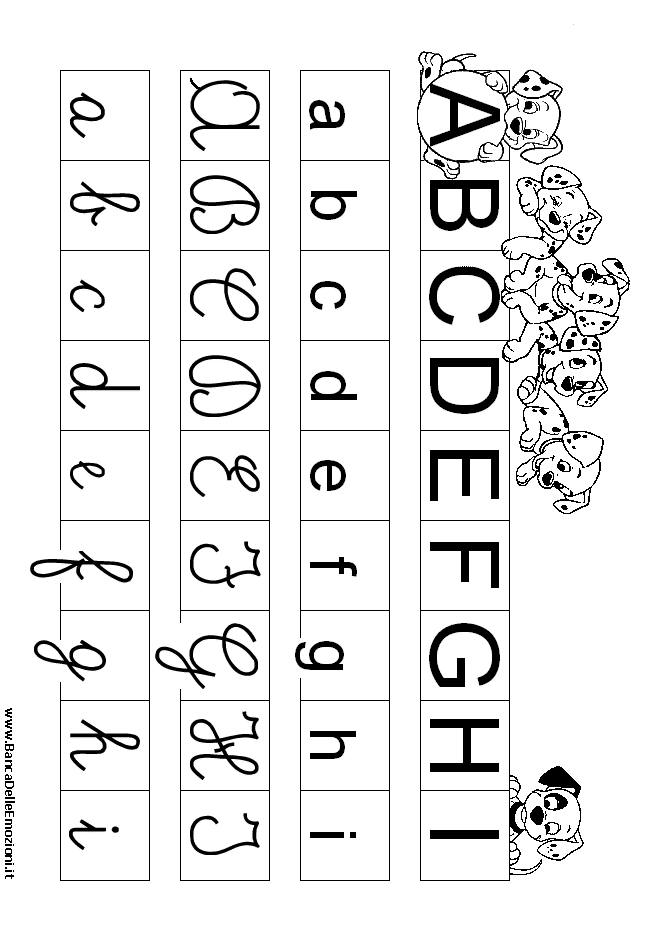 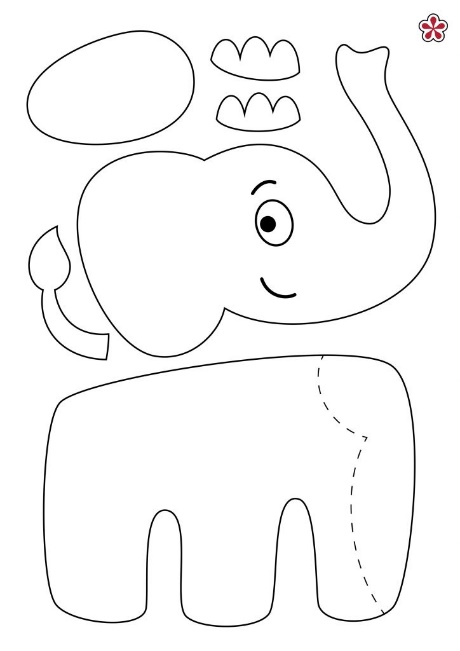 E